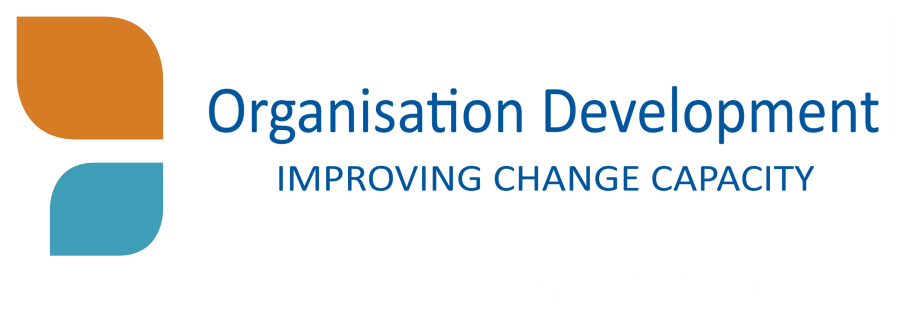 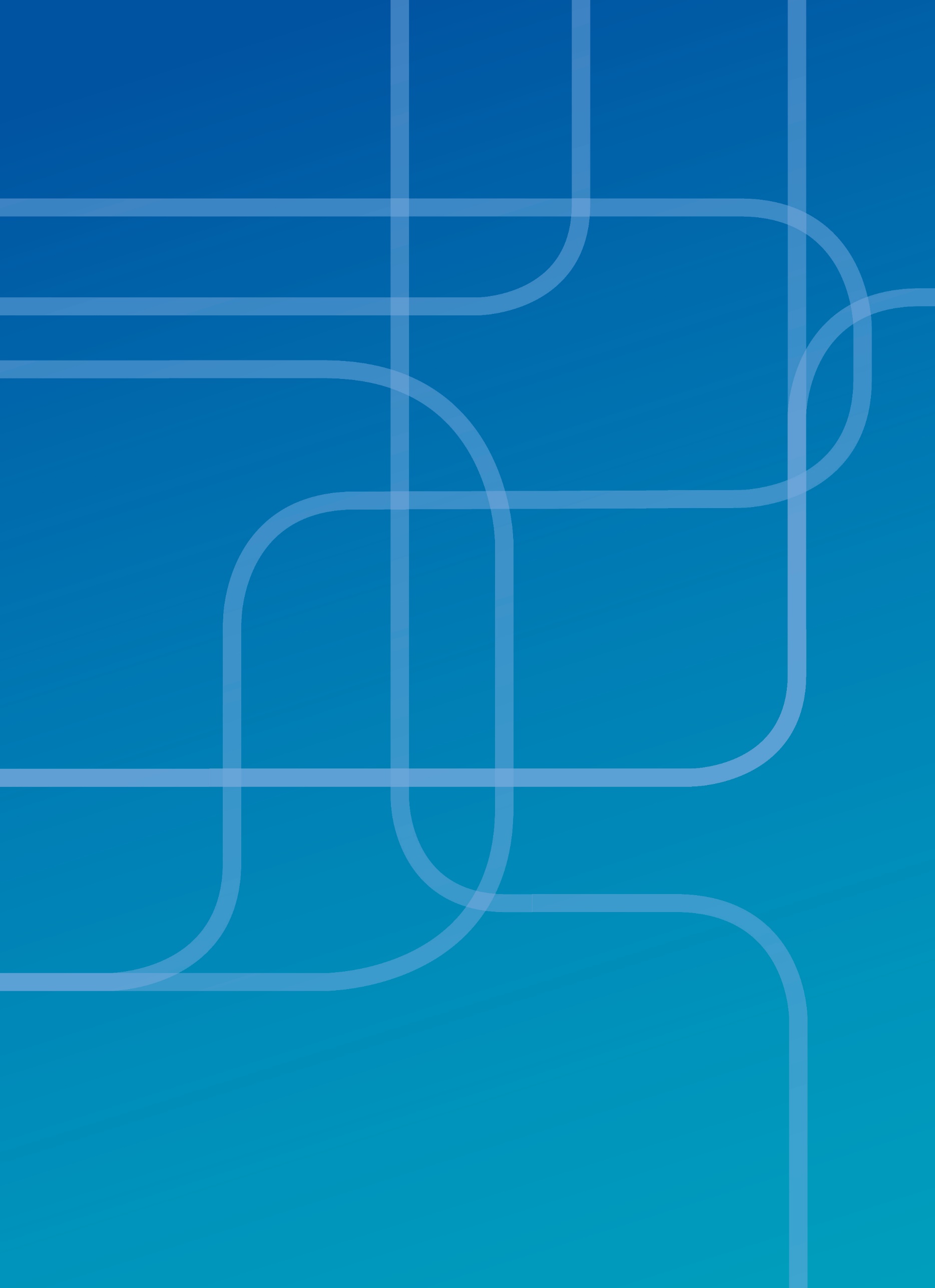 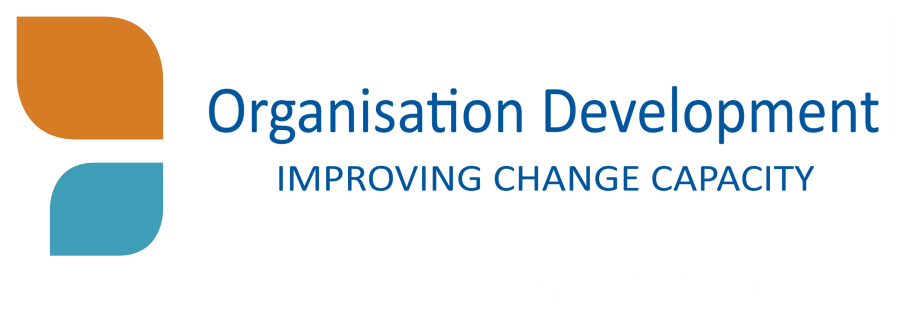 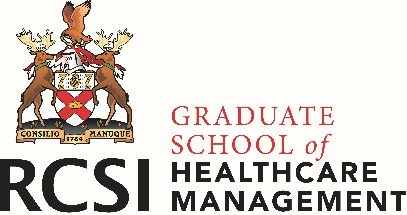 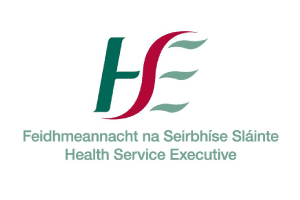 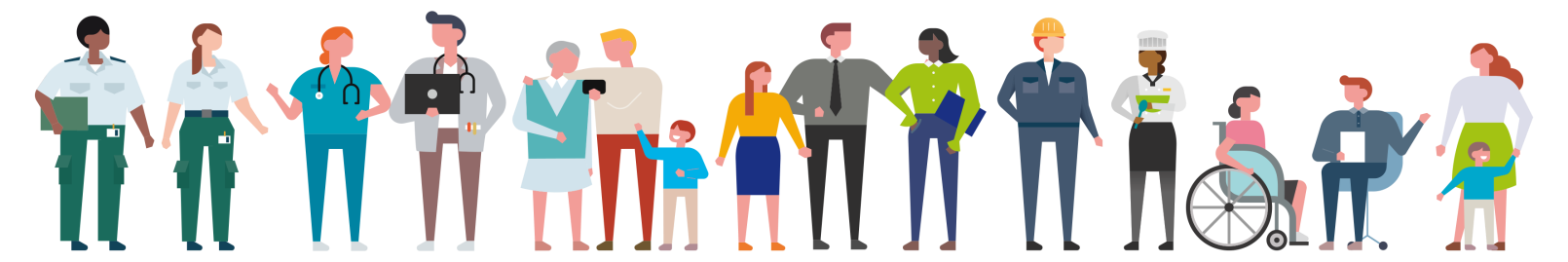 the Learning Review Template Name of person submitting Learning Review Template:Work title:Service:Location (CHO/HG/NAS/HBS/Corporate): Confirmation of hours*Line Manager It is the responsibility of the Line Manager to confirm that the individual applied the learning from the Change Guide eLearning Programme to their change challenge and that the hours outlined can be accounted for. Please also include a work related authentication office / date stamp and/or submit the Learning Review on recognised headed paper from you work location. Completed Learning Review and Verification Form can be e-mailed to changeguide@hse.ie_______________________________________________________________________________________For office use: Date Received by Organisation Development & Change:             	           Ref Number:                                                   Confirmation email issued to Applicant and Line Manager: Date Submitted to RCSI:Date CPD certificate issued by RCSI: Congratulations on getting this far and applying the learning to your service. One final step is to apply for the CPD Certificate. Remember to check you have everything you need for submission to changeguide@hse.ieCompleted Learning Review Template.Completed Verification Form signed and dated by the Applicant and Line Manager.Service/date stamp located on the Verification Form or submission made on recognised headed paper.Copy/scan of you Certificate of Completion from HSeLanD on the eLearning Programme Delivering Change in Health Services. A maximum of 9 months will be allowed between when candidates complete the eLearning Programme and submit the Learning ReviewSubmission Dates1st February, 1st May or 1st October yearly. Following verification your CPD Certificate will be issued directly to you.Further queriesIf you have any queries in relation to this please contact us at changeguide@hse.ie or phone 046 9251466.Brief Description of the Service Improvement / Change ChallengeKey information that helps the reader understand your work context (type of service, client group, scale of the change).2. People and Culture Change Platform (Section 1 of the Change Guide, pages 8-36)How did you go about creating the conditions for change and assessing readiness within your team? (See Template 6.2.8: People and Culture Change Platform - Readiness Factors on https://www.hse.ie/changeguide)How did you engage with your line manager and team to gain their support for your change initiative? What was your new or enhanced learning?3.People’s Needs Defining Change (Section 2 of the Change Guide, pages 37-49)How did you involve key stakeholders?What aspects of the Change Guide assisted you to consider engagement with service users, team members and other services? What was your new or enhanced learning?4.Define (Section 3 of the Change Guide, pages 50-70)Were you clear on what needed to change and the outcome you wanted to achieve? What helped you to bring clarity to the overall direction for the change? Describe what plans you put in place to measure the change (see pages 65 to 67).5.Design (Section 4 of the Change Guide, pages 71-85)How did you involve people to help you ‘design’ the change? How did you ensure ‘people’s needs’ were at the centre of your design? 6.Deliver (Section 5 of the Change Guide, pages 86-99)What was the outcome of the change?  How did you measure your outcomes?How was the new or enhanced learning incorporated into practice for the benefit of service users and/or staff?How did you share your learning with colleagues? Did you seek feedback from your line manager, team or service users? 7.Additional data or feedback you wish to shareDescription of activity Description of activity Number of hoursNumber of hoursVerified Completion of four modules of Change Guide eLearning Programme on HSeLandCompletion of four modules of Change Guide eLearning Programme on HSeLandCertificate of Completion from HSeLanD required (scanned copy can be inserted into this document) Use of Change Guide Templates, ResourcesUse of Change Guide Templates, ResourcesEngagement with service users/patients/families,  team colleagues etc. Engagement with service users/patients/families,  team colleagues etc. Line manager and team discussions or presentation/sLine manager and team discussions or presentation/sIdentification of outcomes and completion of Learning ReviewIdentification of outcomes and completion of Learning ReviewOther – if relevant Other – if relevant Total Total Date: Signed by: (Person applying for CPD points) Name: (typed)Professional Registration Number: (if applicable)Email address:Signed by: (Person applying for CPD points) Name: (typed)Professional Registration Number: (if applicable)Email address:Name of Line Manager: (typed)Signed by Line Manager*:Email address: Name of Line Manager: (typed)Signed by Line Manager*:Email address: 